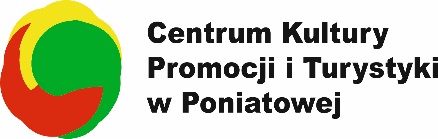 OŚWIADCZENIE O WYRAŻENIU ZGODYNA PRZETWARZANIE DANYCH OSOBOWYCHOświadczam, że wyrażam zgodę na przetwarzanie moich danych osobowych / danych osobowych mojego dziecka do celów organizacji XIII Ogólnopolskiego Festiwalu Piosenki Dziecięcej i Młodzieżowej „Lubelski Talent 2021” organizowanego przez CKPiT w Poniatowej oraz zapoznałem się z klauzulą informacyjną dotyczącą RODO:1) imię i nazwisko uczestnika festiwalu oraz opiekuna uczestnika festiwalu, 2) adres e-mail,3) wizerunek uczestnika festiwalu.…………………………….…….                ………………………………………………………………………………………………………….  MIEJSCOWOŚĆ I DATA                                            	     CZYTELNY PODPIS UCZESTNIKA/ OPIEKUNA UCZESTNIKA FESTIWALU